Formulaire de soumission (document scientifique) 2019/ Antragsformular Fiche d’identité du projet
1.1. Participants et autres contributeursEquipe française :Autres contributeurs (de l’équipe française) :Equipe allemande : Autres contributeurs (de l’équipe allemande) :1.2. Titre du projet (300 caractères maximum) et acronyme (12 caractères maximum, identique dans les versions française et allemande) 1.3. Discipline et domaine de rechercheIndiquez ici la/(les) discipline(s) (exemple : sociologie) et le domaine de recherche (« sociologie de la famille » par exemple) auxquels se rattache le projet.1.4. Durée du projet (24, 30 ou 36 mois)1.5. Résumé
(3000 caractères maximum).2. Etat de la recherche, travaux antérieurs(60 000 caractères – espaces, notes et tableaux inclus – jusqu’à la section 3.2 incluse)2.1. Etat de la recherche
On dressera ici un état de la recherche concis, précis et en rapport direct avec les objectifs du projet, afin de poser les bases scientifiques de la démarche proposée. On indiquera aussi les références des travaux les plus importants et les plus pertinents menés par d’autres scientifiques sur le sujet.2.2. Travaux antérieurs
On mentionnera ici les principaux résultats obtenus à ce jour par les participants sur le thème de recherche proposé (séparément ou en commun). On se limitera toutefois à des publications récentes, présentant un lien thématique ou méthodologique avec le projet, ou encore à celles constituant des exemples particulièrement représentatifs du travail des participants.Pour les dossiers proposant des travaux qui se situeraient dans le prolongement d’un projet déjà financé dans le cadre de ce programme, on insistera sur le bilan des opérations en cours et les premiers résultats obtenus ainsi que sur la description claire des nouvelles problématiques posées et des nouveaux objectifs fixés au regard du projet antérieur. 3. Objectifs et programme des travaux3.1. Objectifs
On décrira ici les objectifs scientifiques du projet, en précisant quelles synergies peuvent être attendues de la coopération entre équipes françaises et allemandes.Le cas échéant, on indiquera aussi :quelles retombées extra-scientifiques peuvent être attendues du projet (retombées économiques, sociales, en matière de politiques publiques ou de perception publique de la science, par exemple), comment il est prévu d’encourager ces retombées.3.2. Programme des travaux, méthodologie, calendrier
On exposera la méthodologie, les étapes de réalisation du projet et la manière dont les tâches seront réparties et articulées entre les participants. La description du programme des travaux doit justifier les moyens scientifiques demandés et expliciter leur utilisation.(Indiquez ici le nombre de signes – espaces, notes et tableaux inclus – de la section 2.1 à 3.2 incluse)3.3. Bibliographie & liste des travaux préliminaires3.3.1 Bibliographie Dressez la liste des références citées dans la description du projet (dans l’état de la recherche, la description des objectifs, du programme des travaux et de la méthodologie)3.3.2 Liste des travaux préliminaires Dressez la liste des travaux déjà effectués sur le thème du projet par le consortium (10 publications maximum, pour l’ensemble du consortium, numérotées de 1 à 10)4. Moyens demandésLes moyens demandés par chaque partenaire peuvent différer en nature et en montant. Indiquez séparément les moyens nécessaires pour les équipes françaises et allemandes et les aspects du projet qu’ils serviront respectivement à mettre en œuvre.4.1. Partie allemande : Les points 4.1.1 à 4.1.6 servent à renseigner et à justifier les demandes de moyens de la partie allemande selon un nouveau découpage en modules. Pour des informations générales sur les demandes de moyens à la DFG on se reportera au lien http://www.dfg.de/formulare/50_01/50_01_de.pdf. Pour des précisions sur le contenu des différents modules, on pourra suivre les liens indiqués pour chacun d’eux en note de bas de page.4.1.1. Basismodul4.1.2. Modul Eigene Stelle 4.1.3. Modul Vertretung 4.1.4. Modul Mercator-Fellow 4.1.5. Modul Projektspezifische Workshops4.1.6. Modul Öffentlichkeitsarbeit 4.2. Partie française : En parallèle de leur saisie sur le site de soumission de l’ANR, les différents postes de dépenses de la partie française doivent être reportés et justifiés dans les points 4.2.1 à 4.2.5. Les montants indiqués dans le présent formulaire devront être rigoureusement identiques à ceux saisis sur le site de soumission de l’ANR. Si ces deux sources d’informations s’avéraient non concordantes, y compris si elles étaient mal renseignées ou manquantes, les informations saisies en ligne prévaudront sur celles développées dans le formulaire de soumission/document scientifique.Pour toute cette rubrique, veuillez consulter la dernière version disponible du règlement financier de l’ANR et les fiches pratiques y afférent (http://www.anr.fr/RF).4.2.1. Frais de personnel Salaires avec charges sociales et patronales afférentesPrimes et indemnités (de stage par ex.)Allocations pour perte d’emploi  des chercheurs, ingénieurs, techniciens et autres personnels affectés à la réalisation de tout ou partie du Projet. 4.2.2. Coûts des instruments et du matérielIl s’agit du coût d’acquisition, d’amortissement ou de location de l’instrument ou du matériel et des consommables scientifiques utilisés spécifiquement pour la réalisation du projet.4.2.3. Coûts des bâtiments et des terrainsIl peut s’agir des coûts de location de nouveaux locaux et terrains ou d’aménagement de locaux et terrains préexistants pour les besoins du Projet. Les coûts sont admissibles dans la mesure où et aussi longtemps qu’ils sont utilisés pour le Projet. Seuls les coûts d’amortissement correspondant à la durée du Projet, calculés conformément aux bonnes pratiques comptables, sont jugés admissibles.4.2.4.  Coûts du recours aux prestations de service (et droits de propriété intellectuelle)Licences, cession, de brevet, marque, logiciel, base de donnée, droit d’auteur etc. et pendant sa durée ;Coûts des prestations de services :4.2.5 Frais généraux additionnels et autres frais d’exploitationFrais de mission, déplacement des personnels permanents ou temporaires affectés au ProjetFrais d’organisation de colloques, frais de réception en lien avec le ProjetFrais d’environnement (frais généraux de gestion ou de structure)5. Récapitulatif de la demande financièreReprendre ici les montants globaux (pas le détail) figurant dans les points 4.1 et 4.26. Autres moyens engagés pour la réalisation du projetQuels moyens, en dehors de ceux demandés ici, seront apportés par les parties française, allemande, ou par des tiers, pour la réalisation de ce projet ?7. Autres financements éventuels
On mentionnera ici toute demande de financement déposée auprès d’autres organismes pour ce projet.
En l’absence d’autre demande de financement, on écrira : « Aucun autre financement n’a été sollicité pour le présent projet auprès d’autres organismes de financement. Si tel était le cas, nous nous engageons à en informer sans délai l’ANR et la DFG ».8. Curriculum Vitae (2 pages et 10 publications maximum) des coordinateurs (français et allemands), des participants directs au projet (français et allemands) et, éventuellement, des autres participants (français et allemands)(Veuillez présenter les CV dans l’ordre des participants et autres contributeurs (§1) et insérer un saut de page à chaque nouveau CV. Veuillez également numéroter vos publications de 1 à 10.) 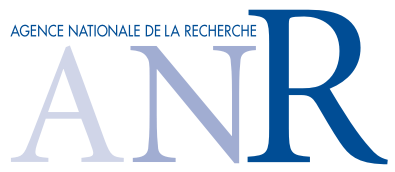 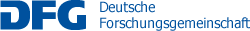 Appel à projets franco-allemanden sciences humaines et socialesAusschreibung eines deutsch-französischen Programms in den Geistes- und SozialwissenschaftenProgramme non-thématiqueOhne thematische Vorgaben20192019Titre du projetProjekttitelAcronymeKennwortNom du coordinateurfrançais et institution(s) de rattachementNamen des Projektleitersauf deutscher Seite und seiner InstitutionPrénomNOMStatutRattachement(s)CoordonnéesRôle dans le projetTemps d’engagementCoordinateurParticipant direct au projetPrénomNOMStatutRattachement(s)CoordonnéesPrénomNOMStatutRattachement(s)CoordonnéesRôle dans le projetTemps d’engagementCoordinateurParticipant direct au projetPrénomNOMStatutRattachement(s)CoordonnéesFRALLFrais de personnelBasismodul: PersonalkostenModul Eigene StelleModul VertretungModul Mercator-FellowCoûts des instruments et du matérielBasismodul:Wissenschaftliche GeräteCoûts des bâtiments et des terrains-Coûts du recours aux prestations de service (et droits de propriété intellectuelle)Frais généraux additionnels et autres frais d’exploitationMissions :Basismodul :ReisekostenFrais généraux additionnels et autres frais d’exploitationBasismodul :Sonstige KostenFrais généraux additionnels et autres frais d’exploitationBasismodul :PublikationskostenFrais généraux additionnels et autres frais d’exploitationModul Projektspezifische WorkshopsFrais généraux additionnels et autres frais d’exploitationModul ÖffentlichkeitsarbeitFrais généraux additionnels et autres frais d’exploitationFrais d’environnement /de gestion et de structure:Total France€Total Allemagne€GRAND TOTAL€€€